	PREFEITURA MUNICIPAL DE RIBEIRÃO CORRENTE/SP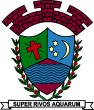 DEPARTAMENTO DE EDUCAÇÃOE. M. “Farid Salomão” (PRÉ-ESCOLA)Rua Rita Cândida da Silveira nº 1200 – Bairro Monte Alegre – Ribeirão Corrente/SP - CEP: 14.445-000Fone: (16) 3749-1013 / e-mail: preescola@ribeiraocorrente.sp.gov.brATIVIDADES REMOTAS – MÚSICA – JUNHO/2021PRÉ-ESCOLA “Farid Salomão”Professor: JULIANO BATISTA		Turma(s): Etapas 1-A, 1-B, 2-A e 2-BBRINCADEIRAS E CANTIGAS JUNINAS1ª AULA (07 a 11/06) – PAI FRANCISCO – CANTIGA 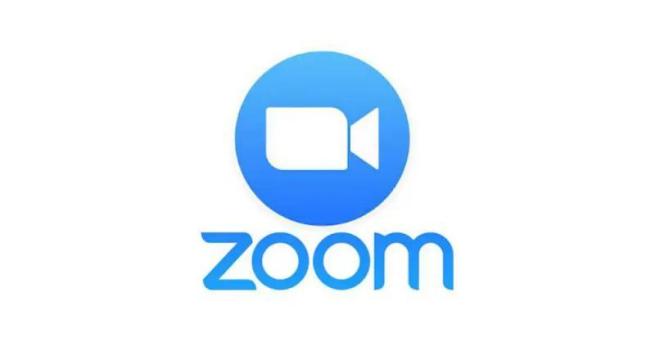 Aula on-line App ZOOM(O professor irá enviar o link no grupo para participarem da aula.)     Não existe Festa Junina sem Música, não é mesmo?!     São diversas as cantigas tradicionais com tema Junino: Cai, cai Balão, Pula a fogueira, entre outras. Todas muito divertidas e animadas.      Para essa aula iremos brincar com uma dessas cantigas, ela se chama: PAI FRANCISCO. LINK: https://youtu.be/FrfRL0rrE1EENVIEM VÍDEOS DA REALIZAÇÃO DAS ATIVIDADES NO MEU PRIVADO2ª AULA (14 a 18/06) – ASA BRANCA – DESENHO DA MÚSICAAula on-line App ZOOM(O professor irá enviar o link no grupo para participarem da aula.)     O ritmo musical que conduz toda a festa junina pelo Brasil afora é o forró, que engloba diversos ritmos tipicamente nordestinos como o: xaxado, arrasta-pé e o baião.      O Baião se tornou muito popular graças a Luiz Gonzaga; Uma de suas músicas mais famosas é: ASA BRANCA. Vamos conhecer essa canção e tentar representar a Música em forma de desenho. LINK: https://youtu.be/vkHHC1VuMNcENVIEM VÍDEOS DA REALIZAÇÃO DAS ATIVIDADES NO MEU PRIVADO3º AULA (21 a 25/06) – EU ENTREI NA RODA (CIRANDA) Aula on-line App ZOOM(O professor irá enviar o link no grupo para participarem da aula.)     Iremos brincar de ciranda com a Música: EU ENTREI NA RODA. LINK: https://youtu.be/wsUamt31PtIENVIEM VÍDEOS DA REALIZAÇÃO DAS ATIVIDADES NO MEU PRIVADO4ª AULA (28/06 a 02/07) – DANÇA DA LARANJAAula on-line App ZOOM(O professor irá enviar o link no grupo para participarem da aula.)     Um verdadeiro Arraiá tem que ter brincadeiras típicas. Uma dessas brincadeiras é a DANÇA DA LARANJA, Funciona assim:     Em duplas, e segurando uma laranja na testa, os participantes dançam ao ritmo da música fazendo todos os esforços para não deixar a fruta cair ao chão.     Cada vez que uma dupla deixa a laranja cair, sai do jogo. Vence quem aguentar dançar com a fruta durante mais tempo.SE DIVIRTAM!!! ENVIEM VÍDEOS DA REALIZAÇÃO DAS ATIVIDADES NO MEU PRIVADO